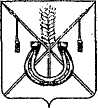 АДМИНИСТРАЦИЯ КОРЕНОВСКОГО ГОРОДСКОГО ПОСЕЛЕНИЯКОРЕНОВСКОГО РАЙОНАПОСТАНОВЛЕНИЕот 02.12.2021   		                                                  			  № 1179г. КореновскОб определении уполномоченного органа и создании комиссии поопределению управляющей организации для управлениямногоквартирными домами на территории Кореновскогогородского поселения Кореновского района, в отношении которыхсобственниками помещений не выбран способ управления такимидомами или выбранный способ управления не реализован, неопределена управляющая организацияВ соответствии с пунктом 17 стати 161 Жилищного кодекса Российской Федерации, постановлением Правительства Российской Федерации                          от 21 декабря 2018 года № 1616 «Об утверждении Правил определения управляющей организации для управления многоквартирным домом, в отношении которого собственниками помещений в многоквартирном доме не выбран способ управления таким домом или выбранный способ управления не реализован, не определена управляющая организация, и о внесении изменений в некоторые акты Правительства Российской Федерации», администрация Кореновского городского поселения Кореновского района п о с т а н о в л я е т:1. Определить отдел жилищно-коммунального хозяйства, благоустройства и транспорта администрации Кореновского городского поселения Кореновского района уполномоченным органом по формированию и ведению перечня организаций для управления многоквартирным домом, в отношении которого собственниками помещений в многоквартирном доме не выбран способ управления таким домом или выбранный способ управления не реализован, не определена управляющая организация.2. Создать комиссию по определению управляющей организации для управления многоквартирными домами на территории Кореновского городского поселения Кореновского района, в отношении которых собственниками помещений не выбран способ управления такими домами или выбранный способ управления не реализован, не определена управляющая организация и утвердить ее состав (прилагается).3. Уполномоченному органу по формированию и ведению перечня организаций для управления многоквартирным домом, в отношении которого собственниками помещений в многоквартирном доме не выбран способ управления таким домом или выбранный способ управления не реализован, не определена управляющая организация и комиссии по определению управляющей организации для управления многоквартирными домами на территории Кореновского городского поселения Кореновского района, в отношении которых собственниками помещений не выбран способ управления такими домами или выбранный способ управления не реализован, не определена управляющая организация осуществлять деятельность в соответствии постановлением Правительства Российской Федерации от 21 декабря 2018 года № 1616 «Об утверждении Правил определения управляющей организации для управления многоквартирным домом, в отношении которого собственниками помещений в многоквартирном доме не выбран способ управления таким домом или выбранный способ управления не реализован, не определена управляющая организация, и о внесении изменений в некоторые акты Правительства Российской Федерации».4. Общему отделу администрации Кореновского городского поселения Кореновского района (Труханова) официально опубликовать настоящее постановление и обеспечить его размещение на официальном сайте администрации Кореновского городского поселения Кореновского района в информационно-телекоммуникационной сети «Интернет».5. Контроль за выполнением настоящего постановления возложить на заместителя главы Кореновского городского поселения Кореновского                      района, начальника отдела по гражданской обороне и чрезвычайным                ситуациям  С.Г. Чепурного.6. Постановление вступает в силу со дня его подписания. Исполняющий обязанности главыКореновского городского поселенияКореновского района                                                                          Т.В. СупруноваСОСТАВкомиссии по определению управляющей организации для управления многоквартирными домами на территории Кореновского городского поселения Кореновского района, в отношении которых собственниками помещений не выбран способ управления такими домами или выбранный способ управления не реализован, не определена управляющая организацияНачальник отдела жилищно-коммунального хозяйства,благоустройства и транспорта администрацииКореновского городского поселенияКореновского района                                                                         А.Г. СолошенкоПРИЛОЖЕНИЕ УТВЕРЖДЕНпостановлением администрацииКореновского городского поселенияКореновского районаот 02.12.2021 № 1179Чепурной Сергей Гаврилович- заместитель главы Кореновского городского поселения Кореновского района, начальник отдела по гражданской обороне и чрезвычайным ситуациям, председатель комиссии;Солошенко Александр Геннадьевич- начальник отдела жилищно-коммунального хозяйства, благоустройства и транспорта администрации Кореновского городского поселения Кореновского района, заместитель председателя комиссии; Самигуллина Яна Энгелевна- ведущий специалист муниципального казенного учреждения Кореновского городского поселения «Административно-техническое управление», секретарь комиссии.Члены комиссии:Члены комиссии:Иванов Алексей Николаевич- главный специалист муниципального казенного учреждения Кореновского городского поселения «Административно-техническое управление»;Катаева Елена Леонидовна- ведущий специалист отдела жилищно-коммунального хозяйства, благоустройства и транспорта администрации Кореновского городского поселения Кореновского района;Коваленко Юлия Александровна- ведущий специалист муниципального казенного учреждения Кореновского городского поселения «Административно-техническое управление»;Шамрай Татьяна Викторовна- главный специалист отдела жилищно-коммунального хозяйства, благоустройства и транспорта администрации Кореновского городского поселения Кореновского района.